Министерство труда и социальной защиты населения Забайкальского края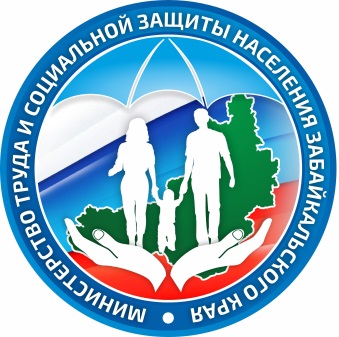 http://minsoc.75.ru/672000 г. Чита, 						ул. Курнатовского, 7                                                                           e-mail:pressa@minsz.e-zab.ruДети из  Краснокаменского центра вышли в полуфинал Всероссийского конкурса «Большая перемена»В полуфинал конкурса «Большая перемена» вышли 15 школьников со всего Забайкальского края. В их числе воспитанники Краснокаменского социально-реабилитационного центра для несовершеннолетних «Доброта» Александр Б.  и Ольга Н.Всероссийский конкурс «Большая перемена» – масштабный проект президентской платформы «Россия – страна возможностей». Участниками проекта стали более одного миллиона школьников 8-10 классов со всей страны.  Цель конкурса – дать возможность каждому подростку проявить себя и свои уникальные способности для своего будущего образования и  развития.На первом этапе соревнований воспитанники центра «Доброта» Александр Б.  и Ольга Н.успешно  прошли тестирование и подготовили творческие визитки, в которых подростки рассказали о своих интересах, качествах и сильных сторонах. «Из девяти  тематических направлений конкурса Оля выбрала творческую сферу «Твори!», а Саша  - направление «Будь здоров!». Ребята выполнили все задания, и перешли в командный этап», - рассказала директор  Краснокаменского социально-реабилитационный центра для несовершеннолетних «Доброта» Ольга Давыдова. На этапе «Командное состязание» ребята работали сообща со своими друзьями и педагогами над решением практического задания.  Команда Саши запустила в сети челлендж «Начни с зарядки», а команда Оли подготовила проект «Йога-танец». Их творческие проекты по достоинству оценило жюри и выбрало для участия в полуфинале, который  пройдет  с 22 по 24 сентября в Хабаровске.Победители Всероссийского конкурса «Большая перемена» -  учащиеся 10 классов получат по одному миллиону рублей на оплату обучения в вузе. Учащиеся 8-9 классов смогут получить по 200 тысяч рублей на дополнительное образование и саморазвитие. Все финалисты конкурса  получат путевки в «Артек», а педагоги, подготовившие финалистов, смогут пройти образовательные программы в лучших центрах страны.Пресс-служба министерства труда и социальной защиты населения Забайкальского края, Дарья ДодоноваТелефон для СМИ: 8 (3022) 35-63-46,e-mail:pressa@minsz.e-zab.ru